崂应2031型 大流量环境空气颗粒物采样器本仪器应用滤膜称重法捕集环境空气中的总悬浮微粒(TSP)或可吸入微粒(PM10选配)或细颗粒物(PM2.5选配)。应用计算机、传感器及新材料等领域的高新技术，配置无碳刷采样泵，可供环保、卫生、劳动、安监、军事、科研、教育等部门用于气溶胶常规监测。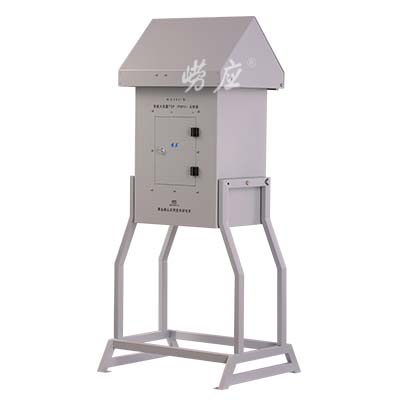  执行标准 HJ 93-2013  环境空气颗粒物(PM10和PM2.5)采样器技术要求及检测方法HJ/T 374-2007  总悬浮颗粒物采样器技术要求及检测方法HJ 618-2011 环境空气 PM10和PM2.5的测定 重量法JJG 943-2011  总悬浮颗粒物采样器 主要特点 可设置即时、定时采样，等间隔多种采样模式一机多用，可用于TSP和PM10或PM2.5采样，翻斗防雨式结构设计，运输携带方便切割器采用铝合金材质，结构紧凑，有效防止静电吸附实时监测计压、计温，自动补偿流量偏差，进一步优化了流量精确度配置无刷直流采样泵，无火花、低噪声，使用寿命长，极大提高稳定性，维护方便采用点阵式宽温、高亮VFD显示屏，工作温度范围宽，实现良好人机交互 自动累计采样体积，并根据气压、温度换算标况采样体积自动检测交流停电，保存运行数据，来电后自动恢复采样采样结束，根据用户需求存储采样数据，数据可随时查询、打印（选配） 自动保存上次采样的设定参数，下次采样时自动采用；可保存40组采样数据供用户查询内置电子标签，可与仪器出入库管理平台软件配合实现仪器智能化管理 标准配置 主机标准滤膜 可选配置 大流量PM10切割器大流量PM2.5切割器针式打印机＊说明：以上内容完全符合国家相关标准的要求，因产品升级或有图片与实机不符，请以实机为准, 本内容仅供参考。如果您的需求与其有所偏离，请致电服务热线：400-676-5892   或详细咨询区域销售代表，谢谢！